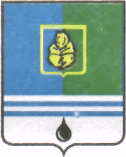 ПОСТАНОВЛЕНИЕАДМИНИСТРАЦИИ ГОРОДА КОГАЛЫМАХанты-Мансийского автономного округа - ЮгрыО внесении измененийв постановление Администрации города Когалымаот 15.10.2013 №2927В соответствии с Федеральным законом от 06.10.2003 №131-ФЗ                   «Об общих принципах организации местного самоуправления в Российской Федерации», Уставом города Когалыма, решением Думы города Когалыма               от 17.06.2020 №428-ГД «О внесении изменений в решение Думы города Когалыма от 27.11.2019 №362-ГД», постановлением Администрации города Когалыма от 23.08.2018 №1912 «О модельной муниципальной программе, порядке принятия решения о разработке муниципальных программ, их формирования, утверждения и реализации:1.	В приложение к постановлению Администрации города Когалыма от 15.10.2013 №2927 «Об утверждении муниципальной программы «Укрепление межнационального и межконфессионального согласия, профилактика экстремизма и терроризма в городе Когалыме» (далее – Программа) внести следующие изменения:1.1.	в паспорте Программы:1.1.1.	строку «Параметры финансового обеспечения муниципальной программы» изложить в следующей редакции:1.2.	Таблицу 2 Программы изложить в редакции согласно приложению к настоящему постановлению.2.	Отделу межведомственного взаимодействия в сфере обеспечения общественного порядка и безопасности Администрации города Когалыма (С.Е.Михалева) направить в юридическое управление Администрации города Когалыма текст постановления и приложение к нему, его реквизиты, сведения об источнике официального опубликования в порядке и сроки, предусмотренные распоряжением Администрации города Когалыма от 19.06.2013 №149-р «О мерах по формированию регистра муниципальных нормативных правовых актов Ханты-Мансийского автономного                     округа – Югры» для дальнейшего направления в Управление государственной регистрации нормативных правовых актов Аппарата Губернатора                Ханты-Мансийского автономного округа – Югры.3.	Опубликовать настоящее постановление и приложение к нему в газете «Когалымский вестник» и разместить на официальном сайте Администрации города Когалыма в информационно - телекоммуникационной сети «Интернет» (www.admkogalym.ru).4.	Контроль за выполнением постановления возложить на заместителя главы города Когалыма Р.Ю.Попова.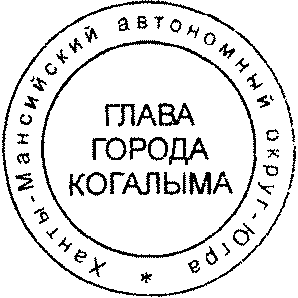 Глава города Когалыма						Н.Н.ПальчиковСогласовано:Подготовлено:начальник ОМВвсООПиБ				С.Е.МихалеваРазослать: С.Г.Гришина, О.Р.Перминова, А.А.Анищенко, Т.В.Захарова, Л.А.Немыкина, С.Е.Михалева, Сабуров, прокуратура, газета.Приложениек постановлению Администрациигорода Когалымаот 20.07.2020 №1258Таблица 2 Перечень основных мероприятий муниципальной программы«Укрепление межнационального и межконфессионального согласия, профилактика экстремизма и терроризма в городе Когалыме»*Примечание: в Перечне мероприятий используются следующие сокращения:ОМВвсООПиБ*   - Отдел межведомственного взаимодействия в сфере обеспечения общественного порядка и безопасности Администрации города Когалыма;УО - Управление образования Администрации города Когалыма;УКСиМП - Управление культуры, спорта и молодежной политики Администрации города Когалыма;Отдел по ОДТКДН - Отдел по организации деятельности территориальной комиссии по делам несовершеннолетних и защите их прав при Администрации города Когалыма;Сектор пресс-службы Администрации города Когалыма;ОСОиСВ - Отдел по связям с общественностью и социальным вопросам Администрации города Когалыма;МАУ «МКЦ «Феникс» - Муниципальное автономное учреждение «Молодёжный комплексный центр «Феникс»;МАУ «ИРЦ» - Муниципальное автономное учреждение «Информационно - ресурсный центр города Когалыма».МАУ «СШ «Дворец спорта» - Муниципальное автономное учреждение «Спортивная школа «Дворец спорта».От  «20»июля2020г. № 1258Параметры финансового обеспечения муниципальной программыОбъем финансирования муниципальной программы в 2019-2024 годах составит 3 028,20 тыс. рублей, в том числе по источникам финансирования:тыс.руб.Номер основного мероприятияОсновные мероприятия муниципальной программы (их связь с целевыми показателями муниципальной программы)Ответственный исполнитель/
соисполнитель, учреждение, организацияИсточники финансированияФинансовые затраты на реализацию (тыс. рублей)Финансовые затраты на реализацию (тыс. рублей)Финансовые затраты на реализацию (тыс. рублей)Финансовые затраты на реализацию (тыс. рублей)Финансовые затраты на реализацию (тыс. рублей)Финансовые затраты на реализацию (тыс. рублей)Финансовые затраты на реализацию (тыс. рублей)Номер основного мероприятияОсновные мероприятия муниципальной программы (их связь с целевыми показателями муниципальной программы)Ответственный исполнитель/
соисполнитель, учреждение, организацияИсточники финансированияФинансовые затраты на реализацию (тыс. рублей)Финансовые затраты на реализацию (тыс. рублей)Финансовые затраты на реализацию (тыс. рублей)Финансовые затраты на реализацию (тыс. рублей)Финансовые затраты на реализацию (тыс. рублей)Финансовые затраты на реализацию (тыс. рублей)Финансовые затраты на реализацию (тыс. рублей)Номер основного мероприятияОсновные мероприятия муниципальной программы (их связь с целевыми показателями муниципальной программы)Ответственный исполнитель/
соисполнитель, учреждение, организацияИсточники финансированиявсего2019г.2020г.2021г.2022г.2023г.2024г.Номер основного мероприятияОсновные мероприятия муниципальной программы (их связь с целевыми показателями муниципальной программы)Ответственный исполнитель/
соисполнитель, учреждение, организацияИсточники финансированиявсего2019г.2020г.2021г.2022г.2023г.2024г.1234567891011Подпрограмма 1 «Укрепление межнационального и межконфессионального согласия, поддержка и развитие языков и культуры народов Российской Федерации, проживающих на территории города Когалыма, обеспечение социальной и культурной адаптации мигрантов, профилактика межнациональных (межэтнических) конфликтов»Подпрограмма 1 «Укрепление межнационального и межконфессионального согласия, поддержка и развитие языков и культуры народов Российской Федерации, проживающих на территории города Когалыма, обеспечение социальной и культурной адаптации мигрантов, профилактика межнациональных (межэтнических) конфликтов»Подпрограмма 1 «Укрепление межнационального и межконфессионального согласия, поддержка и развитие языков и культуры народов Российской Федерации, проживающих на территории города Когалыма, обеспечение социальной и культурной адаптации мигрантов, профилактика межнациональных (межэтнических) конфликтов»Подпрограмма 1 «Укрепление межнационального и межконфессионального согласия, поддержка и развитие языков и культуры народов Российской Федерации, проживающих на территории города Когалыма, обеспечение социальной и культурной адаптации мигрантов, профилактика межнациональных (межэтнических) конфликтов»Подпрограмма 1 «Укрепление межнационального и межконфессионального согласия, поддержка и развитие языков и культуры народов Российской Федерации, проживающих на территории города Когалыма, обеспечение социальной и культурной адаптации мигрантов, профилактика межнациональных (межэтнических) конфликтов»Подпрограмма 1 «Укрепление межнационального и межконфессионального согласия, поддержка и развитие языков и культуры народов Российской Федерации, проживающих на территории города Когалыма, обеспечение социальной и культурной адаптации мигрантов, профилактика межнациональных (межэтнических) конфликтов»Подпрограмма 1 «Укрепление межнационального и межконфессионального согласия, поддержка и развитие языков и культуры народов Российской Федерации, проживающих на территории города Когалыма, обеспечение социальной и культурной адаптации мигрантов, профилактика межнациональных (межэтнических) конфликтов»Подпрограмма 1 «Укрепление межнационального и межконфессионального согласия, поддержка и развитие языков и культуры народов Российской Федерации, проживающих на территории города Когалыма, обеспечение социальной и культурной адаптации мигрантов, профилактика межнациональных (межэтнических) конфликтов»Подпрограмма 1 «Укрепление межнационального и межконфессионального согласия, поддержка и развитие языков и культуры народов Российской Федерации, проживающих на территории города Когалыма, обеспечение социальной и культурной адаптации мигрантов, профилактика межнациональных (межэтнических) конфликтов»Подпрограмма 1 «Укрепление межнационального и межконфессионального согласия, поддержка и развитие языков и культуры народов Российской Федерации, проживающих на территории города Когалыма, обеспечение социальной и культурной адаптации мигрантов, профилактика межнациональных (межэтнических) конфликтов»Подпрограмма 1 «Укрепление межнационального и межконфессионального согласия, поддержка и развитие языков и культуры народов Российской Федерации, проживающих на территории города Когалыма, обеспечение социальной и культурной адаптации мигрантов, профилактика межнациональных (межэтнических) конфликтов»1.1.Оказание содействия некоммерческим организациям для реализации проектов и участия в мероприятиях в сфере межнациональных (межэтнических) отношений, профилактики экстремизма (1,3,4)ОМВвсООПиБ/УО;МАУ «ИРЦ»;ОСОиСВ; УКСиМП*всего0,00 0,00 0,00 0,00 0,00 0,00 0,00 1.1.Оказание содействия некоммерческим организациям для реализации проектов и участия в мероприятиях в сфере межнациональных (межэтнических) отношений, профилактики экстремизма (1,3,4)ОМВвсООПиБ/УО;МАУ «ИРЦ»;ОСОиСВ; УКСиМП*федеральный бюджет0,00 0,00 0,00 0,00 0,00 0,00 0,00 1.1.Оказание содействия некоммерческим организациям для реализации проектов и участия в мероприятиях в сфере межнациональных (межэтнических) отношений, профилактики экстремизма (1,3,4)ОМВвсООПиБ/УО;МАУ «ИРЦ»;ОСОиСВ; УКСиМП*бюджет автономного округа0,00 0,00 0,00 0,00 0,00 0,00 0,00 1.1.Оказание содействия некоммерческим организациям для реализации проектов и участия в мероприятиях в сфере межнациональных (межэтнических) отношений, профилактики экстремизма (1,3,4)ОМВвсООПиБ/УО;МАУ «ИРЦ»;ОСОиСВ; УКСиМП*бюджет города Когалыма0,00 0,00 0,00 0,00 0,00 0,00 0,00 1.1.Оказание содействия некоммерческим организациям для реализации проектов и участия в мероприятиях в сфере межнациональных (межэтнических) отношений, профилактики экстремизма (1,3,4)ОМВвсООПиБ/УО;МАУ «ИРЦ»;ОСОиСВ; УКСиМП*иные внебюджетные источники0,00 0,00 0,00 0,00 0,00 0,00 0,00 1.2.Мероприятия просветительско-образовательного характера, в том числе при участии региональных и федеральных экспертов, для представителей общественных объединений, религиозных организаций по вопросам укрепления межнационального и межконфессионального согласия, обеспечения социальной и культурной адаптации мигрантов, профилактики экстремизма на территории города Когалыма (1,2,3)ОМВвсООПиБ/УО;МАУ «ИРЦ»; ОСОиСВ*всего0,00 0,00 0,00 0,00 0,00 0,00 0,00 1.2.Мероприятия просветительско-образовательного характера, в том числе при участии региональных и федеральных экспертов, для представителей общественных объединений, религиозных организаций по вопросам укрепления межнационального и межконфессионального согласия, обеспечения социальной и культурной адаптации мигрантов, профилактики экстремизма на территории города Когалыма (1,2,3)ОМВвсООПиБ/УО;МАУ «ИРЦ»; ОСОиСВ*федеральный бюджет0,00 0,00 0,00 0,00 0,00 0,00 0,00 1.2.Мероприятия просветительско-образовательного характера, в том числе при участии региональных и федеральных экспертов, для представителей общественных объединений, религиозных организаций по вопросам укрепления межнационального и межконфессионального согласия, обеспечения социальной и культурной адаптации мигрантов, профилактики экстремизма на территории города Когалыма (1,2,3)ОМВвсООПиБ/УО;МАУ «ИРЦ»; ОСОиСВ*бюджет автономного округа0,00 0,00 0,00 0,00 0,00 0,00 0,00 1.2.Мероприятия просветительско-образовательного характера, в том числе при участии региональных и федеральных экспертов, для представителей общественных объединений, религиозных организаций по вопросам укрепления межнационального и межконфессионального согласия, обеспечения социальной и культурной адаптации мигрантов, профилактики экстремизма на территории города Когалыма (1,2,3)ОМВвсООПиБ/УО;МАУ «ИРЦ»; ОСОиСВ*бюджет города Когалыма0,00 0,00 0,00 0,00 0,00 0,00 0,00 1.2.Мероприятия просветительско-образовательного характера, в том числе при участии региональных и федеральных экспертов, для представителей общественных объединений, религиозных организаций по вопросам укрепления межнационального и межконфессионального согласия, обеспечения социальной и культурной адаптации мигрантов, профилактики экстремизма на территории города Когалыма (1,2,3)ОМВвсООПиБ/УО;МАУ «ИРЦ»; ОСОиСВ*иные внебюджетные источники0,00 0,00 0,00 0,00 0,00 0,00 0,00 1.2.1.Содействие по вовлечению и повышению эффективности участия общественных организаций, в том числе, образованных по национально-культурному признаку в деятельность по реализации государственной национальной политики, противодействия экстремизма и терроризма (1,2,3)УО;МАУ «ИРЦ»;ОСОиСВ*всего0,00 0,00 0,00 0,00 0,00 0,00 0,00 1.2.1.Содействие по вовлечению и повышению эффективности участия общественных организаций, в том числе, образованных по национально-культурному признаку в деятельность по реализации государственной национальной политики, противодействия экстремизма и терроризма (1,2,3)УО;МАУ «ИРЦ»;ОСОиСВ*федеральный бюджет0,00 0,00 0,00 0,00 0,00 0,00 0,00 1.2.1.Содействие по вовлечению и повышению эффективности участия общественных организаций, в том числе, образованных по национально-культурному признаку в деятельность по реализации государственной национальной политики, противодействия экстремизма и терроризма (1,2,3)УО;МАУ «ИРЦ»;ОСОиСВ*бюджет автономного округа0,00 0,00 0,00 0,00 0,00 0,00 0,00 1.2.1.Содействие по вовлечению и повышению эффективности участия общественных организаций, в том числе, образованных по национально-культурному признаку в деятельность по реализации государственной национальной политики, противодействия экстремизма и терроризма (1,2,3)УО;МАУ «ИРЦ»;ОСОиСВ*бюджет города Когалыма0,00 0,00 0,00 0,00 0,00 0,00 0,00 1.2.1.Содействие по вовлечению и повышению эффективности участия общественных организаций, в том числе, образованных по национально-культурному признаку в деятельность по реализации государственной национальной политики, противодействия экстремизма и терроризма (1,2,3)УО;МАУ «ИРЦ»;ОСОиСВ*иные внебюджетные источники0,00 0,00 0,00 0,00 0,00 0,00 0,00 1.3.Реализация мер, направленных на социальную и культурную адаптацию мигрантов, анализ их эффективности (1,2,3)ОМВвсООПиБ/ОСОиСВ;УКСиМП;УО;МАУ «ИРЦ»*всего0,00 0,00 0,00 0,00 0,00 0,00 0,00 1.3.Реализация мер, направленных на социальную и культурную адаптацию мигрантов, анализ их эффективности (1,2,3)ОМВвсООПиБ/ОСОиСВ;УКСиМП;УО;МАУ «ИРЦ»*федеральный бюджет0,00 0,00 0,00 0,00 0,00 0,00 0,00 1.3.Реализация мер, направленных на социальную и культурную адаптацию мигрантов, анализ их эффективности (1,2,3)ОМВвсООПиБ/ОСОиСВ;УКСиМП;УО;МАУ «ИРЦ»*бюджет автономного округа0,00 0,00 0,00 0,00 0,00 0,00 0,00 1.3.Реализация мер, направленных на социальную и культурную адаптацию мигрантов, анализ их эффективности (1,2,3)ОМВвсООПиБ/ОСОиСВ;УКСиМП;УО;МАУ «ИРЦ»*бюджет города Когалыма0,00 0,00 0,00 0,00 0,00 0,00 0,00 1.3.Реализация мер, направленных на социальную и культурную адаптацию мигрантов, анализ их эффективности (1,2,3)ОМВвсООПиБ/ОСОиСВ;УКСиМП;УО;МАУ «ИРЦ»*иные внебюджетные источники0,00 0,00 0,00 0,00 0,00 0,00 0,00 1.3.1.Вовлечение этнокультурных и общественных объединений, религиозных организаций в деятельность по социальной адаптации мигрантов, развитию межнационального и межконфессионального диалога, противодействию экстремизму и терроризму, национальной и религиозной нетерпимости (1,2,3)ОМВвсООПиБ;ОСОиСВ;УКСиМП;УО;МАУ «ИРЦ»*всего0,00 0,00 0,00 0,00 0,00 0,00 0,00 1.3.1.Вовлечение этнокультурных и общественных объединений, религиозных организаций в деятельность по социальной адаптации мигрантов, развитию межнационального и межконфессионального диалога, противодействию экстремизму и терроризму, национальной и религиозной нетерпимости (1,2,3)ОМВвсООПиБ;ОСОиСВ;УКСиМП;УО;МАУ «ИРЦ»*федеральный бюджет0,00 0,00 0,00 0,00 0,00 0,00 0,00 1.3.1.Вовлечение этнокультурных и общественных объединений, религиозных организаций в деятельность по социальной адаптации мигрантов, развитию межнационального и межконфессионального диалога, противодействию экстремизму и терроризму, национальной и религиозной нетерпимости (1,2,3)ОМВвсООПиБ;ОСОиСВ;УКСиМП;УО;МАУ «ИРЦ»*бюджет автономного округа0,00 0,00 0,00 0,00 0,00 0,00 0,00 1.3.1.Вовлечение этнокультурных и общественных объединений, религиозных организаций в деятельность по социальной адаптации мигрантов, развитию межнационального и межконфессионального диалога, противодействию экстремизму и терроризму, национальной и религиозной нетерпимости (1,2,3)ОМВвсООПиБ;ОСОиСВ;УКСиМП;УО;МАУ «ИРЦ»*бюджет города Когалыма0,00 0,00 0,00 0,00 0,00 0,00 0,00 1.3.1.Вовлечение этнокультурных и общественных объединений, религиозных организаций в деятельность по социальной адаптации мигрантов, развитию межнационального и межконфессионального диалога, противодействию экстремизму и терроризму, национальной и религиозной нетерпимости (1,2,3)ОМВвсООПиБ;ОСОиСВ;УКСиМП;УО;МАУ «ИРЦ»*иные внебюджетные источники0,00 0,00 0,00 0,00 0,00 0,00 0,00 1.3.2.Содействие в толерантном воспитании, мультикультурном образовании и социокультурной адаптации детей, в том числе детей мигрантов, в образовательных организациях города Когалыма (1,2,3)УО*всего0,00 0,00 0,00 0,00 0,00 0,00 0,00 1.3.2.Содействие в толерантном воспитании, мультикультурном образовании и социокультурной адаптации детей, в том числе детей мигрантов, в образовательных организациях города Когалыма (1,2,3)УО*федеральный бюджет0,00 0,00 0,00 0,00 0,00 0,00 0,00 1.3.2.Содействие в толерантном воспитании, мультикультурном образовании и социокультурной адаптации детей, в том числе детей мигрантов, в образовательных организациях города Когалыма (1,2,3)УО*бюджет автономного округа0,00 0,00 0,00 0,00 0,00 0,00 0,00 1.3.2.Содействие в толерантном воспитании, мультикультурном образовании и социокультурной адаптации детей, в том числе детей мигрантов, в образовательных организациях города Когалыма (1,2,3)УО*бюджет города Когалыма0,00 0,00 0,00 0,00 0,00 0,00 0,00 1.3.2.Содействие в толерантном воспитании, мультикультурном образовании и социокультурной адаптации детей, в том числе детей мигрантов, в образовательных организациях города Когалыма (1,2,3)УО*иные внебюджетные источники0,00 0,00 0,00 0,00 0,00 0,00 0,00 1.4.Содействие этнокультурному многообразию народов России (1,2,3,4)ОМВвсООПиБ/УО;УКСиМП;МАУ «СШ «Дворец спорта»,МАУ «КДК «АРТ-Праздник»);Сектор пресс-службы*всего2214,20 2214,20 309,80 309,80 665,20 665,20 309,80 309,80 309,80 309,80 309,80 309,80 309,80 1.4.Содействие этнокультурному многообразию народов России (1,2,3,4)ОМВвсООПиБ/УО;УКСиМП;МАУ «СШ «Дворец спорта»,МАУ «КДК «АРТ-Праздник»);Сектор пресс-службы*федеральный бюджет0,00 0,00 0,00 0,00 0,00 0,00 0,00 0,00 0,00 0,00 0,00 0,00 0,00 1.4.Содействие этнокультурному многообразию народов России (1,2,3,4)ОМВвсООПиБ/УО;УКСиМП;МАУ «СШ «Дворец спорта»,МАУ «КДК «АРТ-Праздник»);Сектор пресс-службы*бюджет автономного округа106,60 106,60 0,00 0,00 106,60 106,60 0,00 0,00 0,00 0,00 0,00 0,00 0,00 1.4.Содействие этнокультурному многообразию народов России (1,2,3,4)ОМВвсООПиБ/УО;УКСиМП;МАУ «СШ «Дворец спорта»,МАУ «КДК «АРТ-Праздник»);Сектор пресс-службы*бюджет города Когалыма2107,60 2107,60 309,80 309,80 558,60 558,60 309,80 309,80 309,80 309,80 309,80 309,80 309,80 1.4.Содействие этнокультурному многообразию народов России (1,2,3,4)ОМВвсООПиБ/УО;УКСиМП;МАУ «СШ «Дворец спорта»,МАУ «КДК «АРТ-Праздник»);Сектор пресс-службы*иные внебюджетные источники0,00 0,00 0,00 0,00 0,00 0,00 0,00 0,00 0,00 0,00 0,00 0,00 0,00 1.4.1.Укрепление общероссийской гражданской идентичности. Торжественные мероприятия, приуроченные к памятным датам в истории народов России, государственным праздникам (День России, День народного единства, День Конституции Российской Федерации и День образования Ханты-Мансийского автономного округа - Югры) (1,2,3,4)УКСиМП(МАУ «КДК АРТ-Праздник»)*всего929,40 929,40 309,80 309,80 309,80 309,80 309,80 309,80 309,80 309,80 309,80 309,80 309,80 1.4.1.Укрепление общероссийской гражданской идентичности. Торжественные мероприятия, приуроченные к памятным датам в истории народов России, государственным праздникам (День России, День народного единства, День Конституции Российской Федерации и День образования Ханты-Мансийского автономного округа - Югры) (1,2,3,4)УКСиМП(МАУ «КДК АРТ-Праздник»)*федеральный бюджет0,00 0,00 0,00 0,00 0,00 0,00 0,00 0,00 0,00 0,00 0,00 0,00 0,00 1.4.1.Укрепление общероссийской гражданской идентичности. Торжественные мероприятия, приуроченные к памятным датам в истории народов России, государственным праздникам (День России, День народного единства, День Конституции Российской Федерации и День образования Ханты-Мансийского автономного округа - Югры) (1,2,3,4)УКСиМП(МАУ «КДК АРТ-Праздник»)*бюджет автономного округа0,00 0,00 0,00 0,00 0,00 0,00 0,00 0,00 0,00 0,00 0,00 0,00 0,00 1.4.1.Укрепление общероссийской гражданской идентичности. Торжественные мероприятия, приуроченные к памятным датам в истории народов России, государственным праздникам (День России, День народного единства, День Конституции Российской Федерации и День образования Ханты-Мансийского автономного округа - Югры) (1,2,3,4)УКСиМП(МАУ «КДК АРТ-Праздник»)*бюджет города Когалыма929,40 929,40 309,80 309,80 309,80 309,80 309,80 309,80 309,80 309,80 309,80 309,80 309,80 1.4.1.Укрепление общероссийской гражданской идентичности. Торжественные мероприятия, приуроченные к памятным датам в истории народов России, государственным праздникам (День России, День народного единства, День Конституции Российской Федерации и День образования Ханты-Мансийского автономного округа - Югры) (1,2,3,4)УКСиМП(МАУ «КДК АРТ-Праздник»)*иные внебюджетные источники0,00 0,00 0,00 0,00 0,00 0,00 0,00 0,00 0,00 0,00 0,00 0,00 0,00 1.4.1.Укрепление общероссийской гражданской идентичности. Торжественные мероприятия, приуроченные к памятным датам в истории народов России, государственным праздникам (День России, День народного единства, День Конституции Российской Федерации и День образования Ханты-Мансийского автономного округа - Югры) (1,2,3,4)УО*всего0,00 0,00 0,00 0,00 0,00 0,00 0,00 0,00 0,00 0,00 0,00 0,00 0,00 1.4.1.Укрепление общероссийской гражданской идентичности. Торжественные мероприятия, приуроченные к памятным датам в истории народов России, государственным праздникам (День России, День народного единства, День Конституции Российской Федерации и День образования Ханты-Мансийского автономного округа - Югры) (1,2,3,4)УО*федеральный бюджет0,00 0,00 0,00 0,00 0,00 0,00 0,00 0,00 0,00 0,00 0,00 0,00 0,00 1.4.1.Укрепление общероссийской гражданской идентичности. Торжественные мероприятия, приуроченные к памятным датам в истории народов России, государственным праздникам (День России, День народного единства, День Конституции Российской Федерации и День образования Ханты-Мансийского автономного округа - Югры) (1,2,3,4)УО*бюджет автономного округа0,00 0,00 0,00 0,00 0,00 0,00 0,00 0,00 0,00 0,00 0,00 0,00 0,00 1.4.1.Укрепление общероссийской гражданской идентичности. Торжественные мероприятия, приуроченные к памятным датам в истории народов России, государственным праздникам (День России, День народного единства, День Конституции Российской Федерации и День образования Ханты-Мансийского автономного округа - Югры) (1,2,3,4)УО*бюджет города Когалыма0,00 0,00 0,00 0,00 0,00 0,00 0,00 0,00 0,00 0,00 0,00 0,00 0,00 1.4.1.Укрепление общероссийской гражданской идентичности. Торжественные мероприятия, приуроченные к памятным датам в истории народов России, государственным праздникам (День России, День народного единства, День Конституции Российской Федерации и День образования Ханты-Мансийского автономного округа - Югры) (1,2,3,4)УО*иные внебюджетные источники0,00 0,00 0,00 0,00 0,00 0,00 0,00 0,00 0,00 0,00 0,00 0,00 0,00 1.4.2.Проведение мероприятий, приуроченных к Международному дню толерантности (концерты, фестивали, конкурсы рисунков, конкурсы плакатов, спортивные мероприятия и др.) (1,2,3,4)УО;УКСиМП;(МАУ «СШ «Дворец спорта»)*всего355,40 0,00 355,40 0,00 0,00 0,00 0,00 1.4.2.Проведение мероприятий, приуроченных к Международному дню толерантности (концерты, фестивали, конкурсы рисунков, конкурсы плакатов, спортивные мероприятия и др.) (1,2,3,4)УО;УКСиМП;(МАУ «СШ «Дворец спорта»)*федеральный бюджет0,00 0,00 0,00 0,00 0,00 0,00 0,00 1.4.2.Проведение мероприятий, приуроченных к Международному дню толерантности (концерты, фестивали, конкурсы рисунков, конкурсы плакатов, спортивные мероприятия и др.) (1,2,3,4)УО;УКСиМП;(МАУ «СШ «Дворец спорта»)*бюджет автономного округа106,60 0,00 106,60 0,00 0,00 0,00 0,00 1.4.2.Проведение мероприятий, приуроченных к Международному дню толерантности (концерты, фестивали, конкурсы рисунков, конкурсы плакатов, спортивные мероприятия и др.) (1,2,3,4)УО;УКСиМП;(МАУ «СШ «Дворец спорта»)*бюджет города Когалыма248,80 0,00 248,80 0,00 0,00 0,00 0,00 1.4.2.Проведение мероприятий, приуроченных к Международному дню толерантности (концерты, фестивали, конкурсы рисунков, конкурсы плакатов, спортивные мероприятия и др.) (1,2,3,4)УО;УКСиМП;(МАУ «СШ «Дворец спорта»)*иные внебюджетные источники0,00 0,00 0,00 0,00 0,00 0,00 0,00 1.4.2.Проведение мероприятий, приуроченных к Международному дню толерантности (концерты, фестивали, конкурсы рисунков, конкурсы плакатов, спортивные мероприятия и др.) (1,2,3,4)УО*всего355,40 0,00 355,40 0,00 0,00 0,00 0,00 1.4.2.Проведение мероприятий, приуроченных к Международному дню толерантности (концерты, фестивали, конкурсы рисунков, конкурсы плакатов, спортивные мероприятия и др.) (1,2,3,4)УО*федеральный бюджет0,00 0,00 0,00 0,00 0,00 0,00 0,00 1.4.2.Проведение мероприятий, приуроченных к Международному дню толерантности (концерты, фестивали, конкурсы рисунков, конкурсы плакатов, спортивные мероприятия и др.) (1,2,3,4)УО*бюджет автономного округа106,60 0,00 106,60 0,00 0,00 0,00 0,00 1.4.2.Проведение мероприятий, приуроченных к Международному дню толерантности (концерты, фестивали, конкурсы рисунков, конкурсы плакатов, спортивные мероприятия и др.) (1,2,3,4)УО*бюджет города Когалыма248,80 0,00 248,80 0,00 0,00 0,00 0,00 1.4.2.Проведение мероприятий, приуроченных к Международному дню толерантности (концерты, фестивали, конкурсы рисунков, конкурсы плакатов, спортивные мероприятия и др.) (1,2,3,4)УО*иные внебюджетные источники0,00 0,00 0,00 0,00 0,00 0,00 0,00 1.4.3.Оказание содействия средствам массовой информации в освещении событий этнокультурного характера (1,3,4)Сектор пресс-службы*всего0,00 0,00 0,00 0,00 0,00 0,00 0,00 1.4.3.Оказание содействия средствам массовой информации в освещении событий этнокультурного характера (1,3,4)Сектор пресс-службы*федеральный бюджет0,00 0,00 0,00 0,00 0,00 0,00 0,00 1.4.3.Оказание содействия средствам массовой информации в освещении событий этнокультурного характера (1,3,4)Сектор пресс-службы*бюджет автономного округа0,00 0,00 0,00 0,00 0,00 0,00 0,00 1.4.3.Оказание содействия средствам массовой информации в освещении событий этнокультурного характера (1,3,4)Сектор пресс-службы*бюджет города Когалыма0,00 0,00 0,00 0,00 0,00 0,00 0,00 1.4.3.Оказание содействия средствам массовой информации в освещении событий этнокультурного характера (1,3,4)Сектор пресс-службы*иные внебюджетные источники0,00 0,00 0,00 0,00 0,00 0,00 0,00 1.4.4.Просветительские мероприятия, направленные на популяризацию и поддержку русского языка, как государственного языка Российской Федерации и языка межнационального общения (1,2,3,4)УО;УКСиМП*всего0,00 0,00 0,00 0,00 0,00 0,00 0,00 1.4.4.Просветительские мероприятия, направленные на популяризацию и поддержку русского языка, как государственного языка Российской Федерации и языка межнационального общения (1,2,3,4)УО;УКСиМП*федеральный бюджет0,00 0,00 0,00 0,00 0,00 0,00 0,00 1.4.4.Просветительские мероприятия, направленные на популяризацию и поддержку русского языка, как государственного языка Российской Федерации и языка межнационального общения (1,2,3,4)УО;УКСиМП*бюджет автономного округа0,00 0,00 0,00 0,00 0,00 0,00 0,00 1.4.4.Просветительские мероприятия, направленные на популяризацию и поддержку русского языка, как государственного языка Российской Федерации и языка межнационального общения (1,2,3,4)УО;УКСиМП*бюджет города Когалыма0,00 0,00 0,00 0,00 0,00 0,00 0,00 1.4.4.Просветительские мероприятия, направленные на популяризацию и поддержку русского языка, как государственного языка Российской Федерации и языка межнационального общения (1,2,3,4)УО;УКСиМП*иные внебюджетные источники0,00 0,00 0,00 0,00 0,00 0,00 0,00 1.4.5.Просветительские мероприятия, направленные на популяризацию и поддержку родных языков народов России, проживающих в городе Когалыме (1,2,3,4)УО;УКСиМП*всего0,00 0,00 0,00 0,00 0,00 0,00 0,00 1.4.5.Просветительские мероприятия, направленные на популяризацию и поддержку родных языков народов России, проживающих в городе Когалыме (1,2,3,4)УО;УКСиМП*федеральный бюджет0,00 0,00 0,00 0,00 0,00 0,00 0,00 1.4.5.Просветительские мероприятия, направленные на популяризацию и поддержку родных языков народов России, проживающих в городе Когалыме (1,2,3,4)УО;УКСиМП*бюджет автономного округа0,00 0,00 0,00 0,00 0,00 0,00 0,00 1.4.5.Просветительские мероприятия, направленные на популяризацию и поддержку родных языков народов России, проживающих в городе Когалыме (1,2,3,4)УО;УКСиМП*бюджет города Когалыма0,00 0,00 0,00 0,00 0,00 0,00 0,00 1.4.5.Просветительские мероприятия, направленные на популяризацию и поддержку родных языков народов России, проживающих в городе Когалыме (1,2,3,4)УО;УКСиМП*иные внебюджетные источники0,00 0,00 0,00 0,00 0,00 0,00 0,00 1.5.Развитие и использование потенциала молодежи в интересах укрепления единства российской нации, упрочения мира и согласия (1,2,3,4)ОМВвсООПиБ/УО;УКСиМП;ОСОиСВ*всего0,00 0,00 0,00 0,00 0,00 0,00 0,00 1.5.Развитие и использование потенциала молодежи в интересах укрепления единства российской нации, упрочения мира и согласия (1,2,3,4)ОМВвсООПиБ/УО;УКСиМП;ОСОиСВ*федеральный бюджет0,00 0,00 0,00 0,00 0,00 0,00 0,00 1.5.Развитие и использование потенциала молодежи в интересах укрепления единства российской нации, упрочения мира и согласия (1,2,3,4)ОМВвсООПиБ/УО;УКСиМП;ОСОиСВ*бюджет автономного округа0,00 0,00 0,00 0,00 0,00 0,00 0,00 1.5.Развитие и использование потенциала молодежи в интересах укрепления единства российской нации, упрочения мира и согласия (1,2,3,4)ОМВвсООПиБ/УО;УКСиМП;ОСОиСВ*бюджет города Когалыма0,00 0,00 0,00 0,00 0,00 0,00 0,00 1.5.Развитие и использование потенциала молодежи в интересах укрепления единства российской нации, упрочения мира и согласия (1,2,3,4)ОМВвсООПиБ/УО;УКСиМП;ОСОиСВ*иные внебюджетные источники0,00 0,00 0,00 0,00 0,00 0,00 0,00 Итого по Подпрограмме 1Итого по Подпрограмме 1Итого по Подпрограмме 1всеговсего2214,20 2214,20 309,80 309,80 665,20 665,20 309,80 309,80 309,80 309,80 309,80 309,80 Итого по Подпрограмме 1Итого по Подпрограмме 1Итого по Подпрограмме 1федеральный бюджетфедеральный бюджет0,00 0,00 0,00 0,00 0,00 0,00 0,00 0,00 0,00 0,00 0,00 0,00 Итого по Подпрограмме 1Итого по Подпрограмме 1Итого по Подпрограмме 1бюджет автономного округабюджет автономного округа106,60 106,60 0,00 0,00 106,60 106,60 0,00 0,00 0,00 0,00 0,00 0,00 Итого по Подпрограмме 1Итого по Подпрограмме 1Итого по Подпрограмме 1бюджет города Когалымабюджет города Когалыма2107,60 2107,60 309,80 309,80 558,60 558,60 309,80 309,80 309,80 309,80 309,80 309,80 Итого по Подпрограмме 1Итого по Подпрограмме 1Итого по Подпрограмме 1иные внебюджетные источникииные внебюджетные источники0,00 0,00 0,00 0,00 0,00 0,00 0,00 0,00 0,00 0,00 0,00 0,00 Подпрограмма 2 «Участие в профилактике терроризма и экстремизма, а также в минимизации и (или) ликвидации последствий проявлений терроризма и экстремизма на территории города Когалыма»Подпрограмма 2 «Участие в профилактике терроризма и экстремизма, а также в минимизации и (или) ликвидации последствий проявлений терроризма и экстремизма на территории города Когалыма»Подпрограмма 2 «Участие в профилактике терроризма и экстремизма, а также в минимизации и (или) ликвидации последствий проявлений терроризма и экстремизма на территории города Когалыма»Подпрограмма 2 «Участие в профилактике терроризма и экстремизма, а также в минимизации и (или) ликвидации последствий проявлений терроризма и экстремизма на территории города Когалыма»Подпрограмма 2 «Участие в профилактике терроризма и экстремизма, а также в минимизации и (или) ликвидации последствий проявлений терроризма и экстремизма на территории города Когалыма»Подпрограмма 2 «Участие в профилактике терроризма и экстремизма, а также в минимизации и (или) ликвидации последствий проявлений терроризма и экстремизма на территории города Когалыма»Подпрограмма 2 «Участие в профилактике терроризма и экстремизма, а также в минимизации и (или) ликвидации последствий проявлений терроризма и экстремизма на территории города Когалыма»Подпрограмма 2 «Участие в профилактике терроризма и экстремизма, а также в минимизации и (или) ликвидации последствий проявлений терроризма и экстремизма на территории города Когалыма»Подпрограмма 2 «Участие в профилактике терроризма и экстремизма, а также в минимизации и (или) ликвидации последствий проявлений терроризма и экстремизма на территории города Когалыма»Подпрограмма 2 «Участие в профилактике терроризма и экстремизма, а также в минимизации и (или) ликвидации последствий проявлений терроризма и экстремизма на территории города Когалыма»Подпрограмма 2 «Участие в профилактике терроризма и экстремизма, а также в минимизации и (или) ликвидации последствий проявлений терроризма и экстремизма на территории города Когалыма»Подпрограмма 2 «Участие в профилактике терроризма и экстремизма, а также в минимизации и (или) ликвидации последствий проявлений терроризма и экстремизма на территории города Когалыма»Подпрограмма 2 «Участие в профилактике терроризма и экстремизма, а также в минимизации и (или) ликвидации последствий проявлений терроризма и экстремизма на территории города Когалыма»Подпрограмма 2 «Участие в профилактике терроризма и экстремизма, а также в минимизации и (или) ликвидации последствий проявлений терроризма и экстремизма на территории города Когалыма»Подпрограмма 2 «Участие в профилактике терроризма и экстремизма, а также в минимизации и (или) ликвидации последствий проявлений терроризма и экстремизма на территории города Когалыма»Подпрограмма 2 «Участие в профилактике терроризма и экстремизма, а также в минимизации и (или) ликвидации последствий проявлений терроризма и экстремизма на территории города Когалыма»Подпрограмма 2 «Участие в профилактике терроризма и экстремизма, а также в минимизации и (или) ликвидации последствий проявлений терроризма и экстремизма на территории города Когалыма»2.1.Профилактика экстремизма и терроризма (1,2,3)ОМВвсООПиБ/ УО;УКСиМП; МАУ «МКЦ «Феникс»;Отдел КДН*всего574,00 574,00 209,00 209,00 9,00 9,00 89,00 89,00 89,00 89,00 89,00 89,00 89,00 2.1.Профилактика экстремизма и терроризма (1,2,3)ОМВвсООПиБ/ УО;УКСиМП; МАУ «МКЦ «Феникс»;Отдел КДН*федеральный бюджет0,00 0,00 0,00 0,00 0,00 0,00 0,00 0,00 0,00 0,00 0,00 0,00 0,00 2.1.Профилактика экстремизма и терроризма (1,2,3)ОМВвсООПиБ/ УО;УКСиМП; МАУ «МКЦ «Феникс»;Отдел КДН*бюджет автономного округа0,00 0,00 0,00 0,00 0,00 0,00 0,00 0,00 0,00 0,00 0,00 0,00 0,00 2.1.Профилактика экстремизма и терроризма (1,2,3)ОМВвсООПиБ/ УО;УКСиМП; МАУ «МКЦ «Феникс»;Отдел КДН*бюджет города Когалыма574,00 574,00 209,00 209,00 9,00 9,00 89,00 89,00 89,00 89,00 89,00 89,00 89,00 2.1.Профилактика экстремизма и терроризма (1,2,3)ОМВвсООПиБ/ УО;УКСиМП; МАУ «МКЦ «Феникс»;Отдел КДН*иные внебюджетные источники0,00 0,00 0,00 0,00 0,00 0,00 0,00 0,00 0,00 0,00 0,00 0,00 0,00 2.1.1.Участие детей в конкурсах по вопросам толерантности и укреплению межнациональных отношений (1,2,3)УО*всего0,00 0,00 0,00 0,00 0,00 0,00 0,00 0,00 0,00 0,00 0,00 0,00 0,00 2.1.1.Участие детей в конкурсах по вопросам толерантности и укреплению межнациональных отношений (1,2,3)УО*федеральный бюджет0,00 0,00 0,00 0,00 0,00 0,00 0,00 0,00 0,00 0,00 0,00 0,00 0,00 2.1.1.Участие детей в конкурсах по вопросам толерантности и укреплению межнациональных отношений (1,2,3)УО*бюджет автономного округа0,00 0,00 0,00 0,00 0,00 0,00 0,00 0,00 0,00 0,00 0,00 0,00 0,00 2.1.1.Участие детей в конкурсах по вопросам толерантности и укреплению межнациональных отношений (1,2,3)УО*бюджет города Когалыма0,00 0,00 0,00 0,00 0,00 0,00 0,00 0,00 0,00 0,00 0,00 0,00 0,00 2.1.1.Участие детей в конкурсах по вопросам толерантности и укреплению межнациональных отношений (1,2,3)УО*иные внебюджетные источники0,00 0,00 0,00 0,00 0,00 0,00 0,00 0,00 0,00 0,00 0,00 0,00 0,00 2.1.2.Организация и проведение воспитательной и просветительской работы среди обучающихся в образовательных организациях города, направленной на профилактику экстремизма и терроризма (1,2,3)УО*всего0,00 0,00 0,00 0,00 0,00 0,00 0,00 2.1.2.Организация и проведение воспитательной и просветительской работы среди обучающихся в образовательных организациях города, направленной на профилактику экстремизма и терроризма (1,2,3)УО*федеральный бюджет0,00 0,00 0,00 0,00 0,00 0,00 0,00 2.1.2.Организация и проведение воспитательной и просветительской работы среди обучающихся в образовательных организациях города, направленной на профилактику экстремизма и терроризма (1,2,3)УО*бюджет автономного округа0,00 0,00 0,00 0,00 0,00 0,00 0,00 2.1.2.Организация и проведение воспитательной и просветительской работы среди обучающихся в образовательных организациях города, направленной на профилактику экстремизма и терроризма (1,2,3)УО*бюджет города Когалыма0,00 0,00 0,00 0,00 0,00 0,00 0,00 2.1.2.Организация и проведение воспитательной и просветительской работы среди обучающихся в образовательных организациях города, направленной на профилактику экстремизма и терроризма (1,2,3)УО*иные внебюджетные источники0,00 0,00 0,00 0,00 0,00 0,00 0,00 2.1.3.Организация и проведение в образовательных организациях города Когалыма разъяснительных бесед об административной и уголовной ответственности за совершение правонарушений и преступлений экстремистской и террористической направленности (1,2,3)УО*всего0,00 0,00 0,00 0,00 0,00 0,00 0,00 2.1.3.Организация и проведение в образовательных организациях города Когалыма разъяснительных бесед об административной и уголовной ответственности за совершение правонарушений и преступлений экстремистской и террористической направленности (1,2,3)УО*федеральный бюджет0,00 0,00 0,00 0,00 0,00 0,00 0,00 2.1.3.Организация и проведение в образовательных организациях города Когалыма разъяснительных бесед об административной и уголовной ответственности за совершение правонарушений и преступлений экстремистской и террористической направленности (1,2,3)УО*бюджет автономного округа0,00 0,00 0,00 0,00 0,00 0,00 0,00 2.1.3.Организация и проведение в образовательных организациях города Когалыма разъяснительных бесед об административной и уголовной ответственности за совершение правонарушений и преступлений экстремистской и террористической направленности (1,2,3)УО*бюджет города Когалыма0,00 0,00 0,00 0,00 0,00 0,00 0,00 2.1.3.Организация и проведение в образовательных организациях города Когалыма разъяснительных бесед об административной и уголовной ответственности за совершение правонарушений и преступлений экстремистской и террористической направленности (1,2,3)УО*иные внебюджетные источники0,00 0,00 0,00 0,00 0,00 0,00 0,00 2.1.4.Проведение общественных мероприятий, и мероприятий в муниципальных образовательных организациях посвященных Дню солидарности в борьбе с терроризмом (1,2,3)УО*всего0,00 0,00 0,00 0,00 0,00 0,00 0,00 2.1.4.Проведение общественных мероприятий, и мероприятий в муниципальных образовательных организациях посвященных Дню солидарности в борьбе с терроризмом (1,2,3)УО*федеральный бюджет0,00 0,00 0,00 0,00 0,00 0,00 0,00 2.1.4.Проведение общественных мероприятий, и мероприятий в муниципальных образовательных организациях посвященных Дню солидарности в борьбе с терроризмом (1,2,3)УО*бюджет автономного округа0,00 0,00 0,00 0,00 0,00 0,00 0,00 2.1.4.Проведение общественных мероприятий, и мероприятий в муниципальных образовательных организациях посвященных Дню солидарности в борьбе с терроризмом (1,2,3)УО*бюджет города Когалыма0,00 0,00 0,00 0,00 0,00 0,00 0,00 2.1.4.Проведение общественных мероприятий, и мероприятий в муниципальных образовательных организациях посвященных Дню солидарности в борьбе с терроризмом (1,2,3)УО*иные внебюджетные источники0,00 0,00 0,00 0,00 0,00 0,00 0,00 2.1.4.Проведение общественных мероприятий, и мероприятий в муниципальных образовательных организациях посвященных Дню солидарности в борьбе с терроризмом (1,2,3)УКСиМП(МАУ «МКЦ «Феникс»)*всего54,00 9,00 9,00 9,00 9,00 9,00 9,00 2.1.4.Проведение общественных мероприятий, и мероприятий в муниципальных образовательных организациях посвященных Дню солидарности в борьбе с терроризмом (1,2,3)УКСиМП(МАУ «МКЦ «Феникс»)*федеральный бюджет0,00 0,00 0,00 0,00 0,00 0,00 0,00 2.1.4.Проведение общественных мероприятий, и мероприятий в муниципальных образовательных организациях посвященных Дню солидарности в борьбе с терроризмом (1,2,3)УКСиМП(МАУ «МКЦ «Феникс»)*бюджет автономного округа0,00 0,00 0,00 0,00 0,00 0,00 0,00 2.1.4.Проведение общественных мероприятий, и мероприятий в муниципальных образовательных организациях посвященных Дню солидарности в борьбе с терроризмом (1,2,3)УКСиМП(МАУ «МКЦ «Феникс»)*бюджет города Когалыма54,00 9,00 9,00 9,00 9,00 9,00 9,00 2.1.4.Проведение общественных мероприятий, и мероприятий в муниципальных образовательных организациях посвященных Дню солидарности в борьбе с терроризмом (1,2,3)УКСиМП(МАУ «МКЦ «Феникс»)*иные внебюджетные источники0,00 0,00 0,00 0,00 0,00 0,00 0,00 2.1.5.Проведение в учреждениях спорта, в спортивных секциях и клубах силовых единоборств информационно-разъяснительной работы, направленной на противодействие экстремистской идеологии и не допущение конфликтных ситуаций на национальной почве (1,2,3)УКСиМП*всего0,00 0,00 0,00 0,00 0,00 0,00 0,00 2.1.5.Проведение в учреждениях спорта, в спортивных секциях и клубах силовых единоборств информационно-разъяснительной работы, направленной на противодействие экстремистской идеологии и не допущение конфликтных ситуаций на национальной почве (1,2,3)УКСиМП*федеральный бюджет0,00 0,00 0,00 0,00 0,00 0,00 0,00 2.1.5.Проведение в учреждениях спорта, в спортивных секциях и клубах силовых единоборств информационно-разъяснительной работы, направленной на противодействие экстремистской идеологии и не допущение конфликтных ситуаций на национальной почве (1,2,3)УКСиМП*бюджет автономного округа0,00 0,00 0,00 0,00 0,00 0,00 0,00 2.1.5.Проведение в учреждениях спорта, в спортивных секциях и клубах силовых единоборств информационно-разъяснительной работы, направленной на противодействие экстремистской идеологии и не допущение конфликтных ситуаций на национальной почве (1,2,3)УКСиМП*бюджет города Когалыма0,00 0,00 0,00 0,00 0,00 0,00 0,00 2.1.5.Проведение в учреждениях спорта, в спортивных секциях и клубах силовых единоборств информационно-разъяснительной работы, направленной на противодействие экстремистской идеологии и не допущение конфликтных ситуаций на национальной почве (1,2,3)УКСиМП*иные внебюджетные источники0,00 0,00 0,00 0,00 0,00 0,00 0,00 2.1.6.Проведение разъяснительной работы с несовершеннолетними, в отношении которых проводится индивидуальная профилактическая работа в соответствии со статьями 5, 6 Федерального закона Российской Федерации от 24.06.1999 № 120-ФЗ «Об основах системы профилактики безнадзорности и правонарушений несовершеннолетних», склонными к противоправным действиям экстремистского и террористического характера, а также с молодыми людьми, освободившимися из учреждений исполнения наказания с целью формирования веротерпимости, межнационального и межконфессионального согласия, негативного отношения к экстремистским проявлениям (1,2,3)Отдел по ОДТКДН*всего0,00 0,00 0,00 0,00 0,00 0,00 0,00 2.1.6.Проведение разъяснительной работы с несовершеннолетними, в отношении которых проводится индивидуальная профилактическая работа в соответствии со статьями 5, 6 Федерального закона Российской Федерации от 24.06.1999 № 120-ФЗ «Об основах системы профилактики безнадзорности и правонарушений несовершеннолетних», склонными к противоправным действиям экстремистского и террористического характера, а также с молодыми людьми, освободившимися из учреждений исполнения наказания с целью формирования веротерпимости, межнационального и межконфессионального согласия, негативного отношения к экстремистским проявлениям (1,2,3)Отдел по ОДТКДН*федеральный бюджет0,00 0,00 0,00 0,00 0,00 0,00 0,00 2.1.6.Проведение разъяснительной работы с несовершеннолетними, в отношении которых проводится индивидуальная профилактическая работа в соответствии со статьями 5, 6 Федерального закона Российской Федерации от 24.06.1999 № 120-ФЗ «Об основах системы профилактики безнадзорности и правонарушений несовершеннолетних», склонными к противоправным действиям экстремистского и террористического характера, а также с молодыми людьми, освободившимися из учреждений исполнения наказания с целью формирования веротерпимости, межнационального и межконфессионального согласия, негативного отношения к экстремистским проявлениям (1,2,3)Отдел по ОДТКДН*бюджет автономного округа0,00 0,00 0,00 0,00 0,00 0,00 0,00 2.1.6.Проведение разъяснительной работы с несовершеннолетними, в отношении которых проводится индивидуальная профилактическая работа в соответствии со статьями 5, 6 Федерального закона Российской Федерации от 24.06.1999 № 120-ФЗ «Об основах системы профилактики безнадзорности и правонарушений несовершеннолетних», склонными к противоправным действиям экстремистского и террористического характера, а также с молодыми людьми, освободившимися из учреждений исполнения наказания с целью формирования веротерпимости, межнационального и межконфессионального согласия, негативного отношения к экстремистским проявлениям (1,2,3)Отдел по ОДТКДН*бюджет города Когалыма0,00 0,00 0,00 0,00 0,00 0,00 0,00 2.1.6.Проведение разъяснительной работы с несовершеннолетними, в отношении которых проводится индивидуальная профилактическая работа в соответствии со статьями 5, 6 Федерального закона Российской Федерации от 24.06.1999 № 120-ФЗ «Об основах системы профилактики безнадзорности и правонарушений несовершеннолетних», склонными к противоправным действиям экстремистского и террористического характера, а также с молодыми людьми, освободившимися из учреждений исполнения наказания с целью формирования веротерпимости, межнационального и межконфессионального согласия, негативного отношения к экстремистским проявлениям (1,2,3)Отдел по ОДТКДН*иные внебюджетные источники0,00 0,00 0,00 0,00 0,00 0,00 0,00 2.1.7.Проведение совместно с представителями (руководителями) религиозных органов предупредительно-профилактических и информационно-пропагандистских мер по недопущению распространения радикальной исламской идеологии, экстремистских настроений среди населения, а также по оказанию влияния на ближайшее окружение лиц, причастных к фактам проявления религиозного экстремизма в городе Когалыме (1,3)ОМВвсООПиБ*всего0,00 0,00 0,00 0,00 0,00 0,00 0,00 2.1.7.Проведение совместно с представителями (руководителями) религиозных органов предупредительно-профилактических и информационно-пропагандистских мер по недопущению распространения радикальной исламской идеологии, экстремистских настроений среди населения, а также по оказанию влияния на ближайшее окружение лиц, причастных к фактам проявления религиозного экстремизма в городе Когалыме (1,3)ОМВвсООПиБ*федеральный бюджет0,00 0,00 0,00 0,00 0,00 0,00 0,00 2.1.7.Проведение совместно с представителями (руководителями) религиозных органов предупредительно-профилактических и информационно-пропагандистских мер по недопущению распространения радикальной исламской идеологии, экстремистских настроений среди населения, а также по оказанию влияния на ближайшее окружение лиц, причастных к фактам проявления религиозного экстремизма в городе Когалыме (1,3)ОМВвсООПиБ*бюджет автономного округа0,00 0,00 0,00 0,00 0,00 0,00 0,00 2.1.7.Проведение совместно с представителями (руководителями) религиозных органов предупредительно-профилактических и информационно-пропагандистских мер по недопущению распространения радикальной исламской идеологии, экстремистских настроений среди населения, а также по оказанию влияния на ближайшее окружение лиц, причастных к фактам проявления религиозного экстремизма в городе Когалыме (1,3)ОМВвсООПиБ*бюджет города Когалыма0,00 0,00 0,00 0,00 0,00 0,00 0,00 2.1.7.Проведение совместно с представителями (руководителями) религиозных органов предупредительно-профилактических и информационно-пропагандистских мер по недопущению распространения радикальной исламской идеологии, экстремистских настроений среди населения, а также по оказанию влияния на ближайшее окружение лиц, причастных к фактам проявления религиозного экстремизма в городе Когалыме (1,3)ОМВвсООПиБ*иные внебюджетные источники0,00 0,00 0,00 0,00 0,00 0,00 0,00 2.1.8.Организация проведения проверок образовательных учреждений, учреждений культуры города Когалыма на предмет реализации мероприятий по ограничению доступа к сайтам экстремистского характера и наличия списков экстремисткой литературы (1,3)УО;УКСиМП*всего0,00 0,00 0,00 0,00 0,00 0,00 0,00 2.1.8.Организация проведения проверок образовательных учреждений, учреждений культуры города Когалыма на предмет реализации мероприятий по ограничению доступа к сайтам экстремистского характера и наличия списков экстремисткой литературы (1,3)УО;УКСиМП*федеральный бюджет0,00 0,00 0,00 0,00 0,00 0,00 0,00 2.1.8.Организация проведения проверок образовательных учреждений, учреждений культуры города Когалыма на предмет реализации мероприятий по ограничению доступа к сайтам экстремистского характера и наличия списков экстремисткой литературы (1,3)УО;УКСиМП*бюджет автономного округа0,00 0,00 0,00 0,00 0,00 0,00 0,00 2.1.8.Организация проведения проверок образовательных учреждений, учреждений культуры города Когалыма на предмет реализации мероприятий по ограничению доступа к сайтам экстремистского характера и наличия списков экстремисткой литературы (1,3)УО;УКСиМП*бюджет города Когалыма0,00 0,00 0,00 0,00 0,00 0,00 0,00 2.1.8.Организация проведения проверок образовательных учреждений, учреждений культуры города Когалыма на предмет реализации мероприятий по ограничению доступа к сайтам экстремистского характера и наличия списков экстремисткой литературы (1,3)УО;УКСиМП*иные внебюджетные источники0,00 0,00 0,00 0,00 0,00 0,00 0,00 2.1.9.Мероприятия в рамках проекта «Живое слово», направленные на профилактику экстремизма в молодежной среде:
- встречи с представителями традиционных религиозных конфессий (православие, ислам);
- встречи с людьми интересных судеб - неравнодушными, сильными духом, основой жизненного успеха которых являются высокие духовно - нравственные ценности;
- просмотр и обсуждение тематических документальных видеофильмов;
- тематические диспуты, круглые столы, беседы, мастер-классы и др.;- изготовление тематической печатной продукции и социальной рекламы (1,3)УКСиМП(МАУ «МКЦ«Феникс»)*всего600,00 200,00 00,00 80,00 80,00 80,00 80,00 2.1.9.Мероприятия в рамках проекта «Живое слово», направленные на профилактику экстремизма в молодежной среде:
- встречи с представителями традиционных религиозных конфессий (православие, ислам);
- встречи с людьми интересных судеб - неравнодушными, сильными духом, основой жизненного успеха которых являются высокие духовно - нравственные ценности;
- просмотр и обсуждение тематических документальных видеофильмов;
- тематические диспуты, круглые столы, беседы, мастер-классы и др.;- изготовление тематической печатной продукции и социальной рекламы (1,3)УКСиМП(МАУ «МКЦ«Феникс»)*федеральный бюджет0,00 0,00 0,00 0,00 0,00 0,00 0,00 2.1.9.Мероприятия в рамках проекта «Живое слово», направленные на профилактику экстремизма в молодежной среде:
- встречи с представителями традиционных религиозных конфессий (православие, ислам);
- встречи с людьми интересных судеб - неравнодушными, сильными духом, основой жизненного успеха которых являются высокие духовно - нравственные ценности;
- просмотр и обсуждение тематических документальных видеофильмов;
- тематические диспуты, круглые столы, беседы, мастер-классы и др.;- изготовление тематической печатной продукции и социальной рекламы (1,3)УКСиМП(МАУ «МКЦ«Феникс»)*бюджет автономного округа0,00 0,00 0,00 0,00 0,00 0,00 0,00 2.1.9.Мероприятия в рамках проекта «Живое слово», направленные на профилактику экстремизма в молодежной среде:
- встречи с представителями традиционных религиозных конфессий (православие, ислам);
- встречи с людьми интересных судеб - неравнодушными, сильными духом, основой жизненного успеха которых являются высокие духовно - нравственные ценности;
- просмотр и обсуждение тематических документальных видеофильмов;
- тематические диспуты, круглые столы, беседы, мастер-классы и др.;- изготовление тематической печатной продукции и социальной рекламы (1,3)УКСиМП(МАУ «МКЦ«Феникс»)*бюджет города Когалыма600,00 200,00 00,00 80,00 80,00 80,00 80,00 2.1.9.Мероприятия в рамках проекта «Живое слово», направленные на профилактику экстремизма в молодежной среде:
- встречи с представителями традиционных религиозных конфессий (православие, ислам);
- встречи с людьми интересных судеб - неравнодушными, сильными духом, основой жизненного успеха которых являются высокие духовно - нравственные ценности;
- просмотр и обсуждение тематических документальных видеофильмов;
- тематические диспуты, круглые столы, беседы, мастер-классы и др.;- изготовление тематической печатной продукции и социальной рекламы (1,3)УКСиМП(МАУ «МКЦ«Феникс»)*иные внебюджетные источники0,00 0,00 0,00 0,00 0,00 0,00 0,00 2.2.Проведение информационных кампаний, направленных на укрепление общероссийского гражданского единства и гармонизацию межнациональных отношений, профилактику экстремизма и терроризма (1,2,3,4)ОМВвсООПиБ/УО;УКСиМП;           ОСОиСВ;                 сектор пресс-службы*всего240,00 40,00 40,00 40,00 40,00 40,00 40,00 2.2.Проведение информационных кампаний, направленных на укрепление общероссийского гражданского единства и гармонизацию межнациональных отношений, профилактику экстремизма и терроризма (1,2,3,4)ОМВвсООПиБ/УО;УКСиМП;           ОСОиСВ;                 сектор пресс-службы*федеральный бюджет0,00 0,00 0,00 0,00 0,00 0,00 0,00 2.2.Проведение информационных кампаний, направленных на укрепление общероссийского гражданского единства и гармонизацию межнациональных отношений, профилактику экстремизма и терроризма (1,2,3,4)ОМВвсООПиБ/УО;УКСиМП;           ОСОиСВ;                 сектор пресс-службы*бюджет автономного округа0,00 0,00 0,00 0,00 0,00 0,00 0,00 2.2.Проведение информационных кампаний, направленных на укрепление общероссийского гражданского единства и гармонизацию межнациональных отношений, профилактику экстремизма и терроризма (1,2,3,4)ОМВвсООПиБ/УО;УКСиМП;           ОСОиСВ;                 сектор пресс-службы*бюджет города Когалыма240,00 40,00 40,00 40,00 40,00 40,00 40,00 2.2.Проведение информационных кампаний, направленных на укрепление общероссийского гражданского единства и гармонизацию межнациональных отношений, профилактику экстремизма и терроризма (1,2,3,4)ОМВвсООПиБ/УО;УКСиМП;           ОСОиСВ;                 сектор пресс-службы*иные внебюджетные источники0,00 0,00 0,00 0,00 0,00 0,00 0,00 2.2.1.Проведение конкурса среди образовательных организаций города на создание социальной рекламы (видеоролик, плакат), направленной на укрепление общероссийского гражданского единства, гармонизацию межнациональных и межконфессиональных отношений, профилактику экстремизма (1,2,3)УО*всего240,00 40,00 40,00 40,00 40,00 40,00 40,00 2.2.1.Проведение конкурса среди образовательных организаций города на создание социальной рекламы (видеоролик, плакат), направленной на укрепление общероссийского гражданского единства, гармонизацию межнациональных и межконфессиональных отношений, профилактику экстремизма (1,2,3)УО*федеральный бюджет0,00 0,00 0,00 0,00 0,00 0,00 0,00 2.2.1.Проведение конкурса среди образовательных организаций города на создание социальной рекламы (видеоролик, плакат), направленной на укрепление общероссийского гражданского единства, гармонизацию межнациональных и межконфессиональных отношений, профилактику экстремизма (1,2,3)УО*бюджет автономного округа0,00 0,00 0,00 0,00 0,00 0,00 0,00 2.2.1.Проведение конкурса среди образовательных организаций города на создание социальной рекламы (видеоролик, плакат), направленной на укрепление общероссийского гражданского единства, гармонизацию межнациональных и межконфессиональных отношений, профилактику экстремизма (1,2,3)УО*бюджет города Когалыма240,00 40,00 40,00 40,00 40,00 40,00 40,00 2.2.1.Проведение конкурса среди образовательных организаций города на создание социальной рекламы (видеоролик, плакат), направленной на укрепление общероссийского гражданского единства, гармонизацию межнациональных и межконфессиональных отношений, профилактику экстремизма (1,2,3)УО*иные внебюджетные источники0,00 0,00 0,00 0,00 0,00 0,00 0,00 2.3.Обеспечение эффективного мониторинга состояния межнациональных, межконфессиональных отношений и раннего предупреждения конфликтных ситуаций и выявления фактов распространения идеологии экстремизма и терроризма (1,3)ОМВвсООПиБ*всего0,00 0,00 0,00 0,00 0,00 0,00 0,00 2.3.Обеспечение эффективного мониторинга состояния межнациональных, межконфессиональных отношений и раннего предупреждения конфликтных ситуаций и выявления фактов распространения идеологии экстремизма и терроризма (1,3)ОМВвсООПиБ*федеральный бюджет0,00 0,00 0,00 0,00 0,00 0,00 0,00 2.3.Обеспечение эффективного мониторинга состояния межнациональных, межконфессиональных отношений и раннего предупреждения конфликтных ситуаций и выявления фактов распространения идеологии экстремизма и терроризма (1,3)ОМВвсООПиБ*бюджет автономного округа0,00 0,00 0,00 0,00 0,00 0,00 0,00 2.3.Обеспечение эффективного мониторинга состояния межнациональных, межконфессиональных отношений и раннего предупреждения конфликтных ситуаций и выявления фактов распространения идеологии экстремизма и терроризма (1,3)ОМВвсООПиБ*бюджет города Когалыма0,00 0,00 0,00 0,00 0,00 0,00 0,00 2.3.Обеспечение эффективного мониторинга состояния межнациональных, межконфессиональных отношений и раннего предупреждения конфликтных ситуаций и выявления фактов распространения идеологии экстремизма и терроризма (1,3)ОМВвсООПиБ*иные внебюджетные источники0,00 0,00 0,00 0,00 0,00 0,00 0,00 2.4.Мониторинг экстремистских настроений в молодежной среде (1,2,3)ОМВвсООПиБ/                 УО*всего0,00 0,00 0,00 0,00 0,00 0,00 0,00 2.4.Мониторинг экстремистских настроений в молодежной среде (1,2,3)ОМВвсООПиБ/                 УО*федеральный бюджет0,00 0,00 0,00 0,00 0,00 0,00 0,00 2.4.Мониторинг экстремистских настроений в молодежной среде (1,2,3)ОМВвсООПиБ/                 УО*бюджет автономного округа0,00 0,00 0,00 0,00 0,00 0,00 0,00 2.4.Мониторинг экстремистских настроений в молодежной среде (1,2,3)ОМВвсООПиБ/                 УО*бюджет города Когалыма0,00 0,00 0,00 0,00 0,00 0,00 0,00 2.4.Мониторинг экстремистских настроений в молодежной среде (1,2,3)ОМВвсООПиБ/                 УО*иные внебюджетные источники0,00 0,00 0,00 0,00 0,00 0,00 0,00 2.4.1.Проведение в образовательных организациях занятий по воспитанию патриотизма, культуры мирного поведения, по обучению навыкам бесконфликтного общения, а также умению отстаивать собственное мнение, противодействовать социально опасному поведению, в том числе вовлечению в экстремистскую и террористическую деятельность, всеми законными средствами (1,2,3)УО*всего0,00 0,00 0,00 0,00 0,00 0,00 0,00 2.4.1.Проведение в образовательных организациях занятий по воспитанию патриотизма, культуры мирного поведения, по обучению навыкам бесконфликтного общения, а также умению отстаивать собственное мнение, противодействовать социально опасному поведению, в том числе вовлечению в экстремистскую и террористическую деятельность, всеми законными средствами (1,2,3)УО*федеральный бюджет0,00 0,00 0,00 0,00 0,00 0,00 0,00 2.4.1.Проведение в образовательных организациях занятий по воспитанию патриотизма, культуры мирного поведения, по обучению навыкам бесконфликтного общения, а также умению отстаивать собственное мнение, противодействовать социально опасному поведению, в том числе вовлечению в экстремистскую и террористическую деятельность, всеми законными средствами (1,2,3)УО*бюджет автономного округа0,00 0,00 0,00 0,00 0,00 0,00 0,00 2.4.1.Проведение в образовательных организациях занятий по воспитанию патриотизма, культуры мирного поведения, по обучению навыкам бесконфликтного общения, а также умению отстаивать собственное мнение, противодействовать социально опасному поведению, в том числе вовлечению в экстремистскую и террористическую деятельность, всеми законными средствами (1,2,3)УО*бюджет города Когалыма0,00 0,00 0,00 0,00 0,00 0,00 0,00 2.4.1.Проведение в образовательных организациях занятий по воспитанию патриотизма, культуры мирного поведения, по обучению навыкам бесконфликтного общения, а также умению отстаивать собственное мнение, противодействовать социально опасному поведению, в том числе вовлечению в экстремистскую и террористическую деятельность, всеми законными средствами (1,2,3)УО*иные внебюджетные источники0,00 0,00 0,00 0,00 0,00 0,00 0,00 2.4.2.Организация просветительской работы среди обучающихся общеобразовательных организаций, направленной на формирование знаний об ответственности за участие в экстремистской и террористической деятельности, разжигание межнациональной, межрелигиозной розни (1,2,3)УО*всего0,00 0,00 0,00 0,00 0,00 0,00 0,00 2.4.2.Организация просветительской работы среди обучающихся общеобразовательных организаций, направленной на формирование знаний об ответственности за участие в экстремистской и террористической деятельности, разжигание межнациональной, межрелигиозной розни (1,2,3)УО*федеральный бюджет0,00 0,00 0,00 0,00 0,00 0,00 0,00 2.4.2.Организация просветительской работы среди обучающихся общеобразовательных организаций, направленной на формирование знаний об ответственности за участие в экстремистской и террористической деятельности, разжигание межнациональной, межрелигиозной розни (1,2,3)УО*бюджет автономного округа0,00 0,00 0,00 0,00 0,00 0,00 0,00 2.4.2.Организация просветительской работы среди обучающихся общеобразовательных организаций, направленной на формирование знаний об ответственности за участие в экстремистской и террористической деятельности, разжигание межнациональной, межрелигиозной розни (1,2,3)УО*бюджет города Когалыма0,00 0,00 0,00 0,00 0,00 0,00 0,00 2.4.2.Организация просветительской работы среди обучающихся общеобразовательных организаций, направленной на формирование знаний об ответственности за участие в экстремистской и террористической деятельности, разжигание межнациональной, межрелигиозной розни (1,2,3)УО*иные внебюджетные источники0,00 0,00 0,00 0,00 0,00 0,00 0,00 2.4.3.Повышение профессионального уровня работников образовательных организаций в сфере профилактики экстремизма, разработка и внедрение новых педагогических методик, направленных на профилактику экстремизма и терроризма (1,3)Повышение профессионального уровня работников образовательных организаций в сфере профилактики экстремизма, разработка и внедрение новых педагогических методик, направленных на профилактику экстремизма и терроризма (1,3)УО*всеговсеговсего0,00 0,00 0,00 0,00 0,00 0,00 0,00 0,00 0,00 0,00 0,00 0,00 2.4.3.Повышение профессионального уровня работников образовательных организаций в сфере профилактики экстремизма, разработка и внедрение новых педагогических методик, направленных на профилактику экстремизма и терроризма (1,3)Повышение профессионального уровня работников образовательных организаций в сфере профилактики экстремизма, разработка и внедрение новых педагогических методик, направленных на профилактику экстремизма и терроризма (1,3)УО*федеральный бюджетфедеральный бюджетфедеральный бюджет0,00 0,00 0,00 0,00 0,00 0,00 0,00 0,00 0,00 0,00 0,00 0,00 2.4.3.Повышение профессионального уровня работников образовательных организаций в сфере профилактики экстремизма, разработка и внедрение новых педагогических методик, направленных на профилактику экстремизма и терроризма (1,3)Повышение профессионального уровня работников образовательных организаций в сфере профилактики экстремизма, разработка и внедрение новых педагогических методик, направленных на профилактику экстремизма и терроризма (1,3)УО*бюджет автономного округабюджет автономного округабюджет автономного округа0,00 0,00 0,00 0,00 0,00 0,00 0,00 0,00 0,00 0,00 0,00 0,00 2.4.3.Повышение профессионального уровня работников образовательных организаций в сфере профилактики экстремизма, разработка и внедрение новых педагогических методик, направленных на профилактику экстремизма и терроризма (1,3)Повышение профессионального уровня работников образовательных организаций в сфере профилактики экстремизма, разработка и внедрение новых педагогических методик, направленных на профилактику экстремизма и терроризма (1,3)УО*бюджет города Когалымабюджет города Когалымабюджет города Когалыма0,00 0,00 0,00 0,00 0,00 0,00 0,00 0,00 0,00 0,00 0,00 0,00 2.4.3.Повышение профессионального уровня работников образовательных организаций в сфере профилактики экстремизма, разработка и внедрение новых педагогических методик, направленных на профилактику экстремизма и терроризма (1,3)Повышение профессионального уровня работников образовательных организаций в сфере профилактики экстремизма, разработка и внедрение новых педагогических методик, направленных на профилактику экстремизма и терроризма (1,3)УО*иные внебюджетные источникииные внебюджетные источникииные внебюджетные источники0,00 0,00 0,00 0,00 0,00 0,00 0,00 0,00 0,00 0,00 0,00 0,00 Итого по Подпрограмме 2Итого по Подпрограмме 2Итого по Подпрограмме 2Итого по Подпрограмме 2всеговсеговсего814,00 814,00 249,00 249,00 49,00 49,00 129,00 129,00 129,00 129,00 129,00 129,00 Итого по Подпрограмме 2Итого по Подпрограмме 2Итого по Подпрограмме 2Итого по Подпрограмме 2федеральный бюджетфедеральный бюджетфедеральный бюджет0,00 0,00 0,00 0,00 0,00 0,00 0,00 0,00 0,00 0,00 0,00 0,00 Итого по Подпрограмме 2Итого по Подпрограмме 2Итого по Подпрограмме 2Итого по Подпрограмме 2бюджет автономного округабюджет автономного округабюджет автономного округа0,00 0,00 0,00 0,00 0,00 0,00 0,00 0,00 0,00 0,00 0,00 0,00 Итого по Подпрограмме 2Итого по Подпрограмме 2Итого по Подпрограмме 2Итого по Подпрограмме 2бюджет города Когалымабюджет города Когалымабюджет города Когалыма814,00 814,00 249,00 249,00 49,00 49,00 129,00 129,00 129,00 129,00 129,00 129,00 Итого по Подпрограмме 2Итого по Подпрограмме 2Итого по Подпрограмме 2Итого по Подпрограмме 2иные внебюджетные источникииные внебюджетные источникииные внебюджетные источники0,00 0,00 0,00 0,00 0,00 0,00 0,00 0,00 0,00 0,00 0,00 0,00 Подпрограмма 3 «Обеспечение выполнение требований к антитеррористической защищенности объектов, находящихся в ведении органа местного самоуправления»Подпрограмма 3 «Обеспечение выполнение требований к антитеррористической защищенности объектов, находящихся в ведении органа местного самоуправления»Подпрограмма 3 «Обеспечение выполнение требований к антитеррористической защищенности объектов, находящихся в ведении органа местного самоуправления»Подпрограмма 3 «Обеспечение выполнение требований к антитеррористической защищенности объектов, находящихся в ведении органа местного самоуправления»Подпрограмма 3 «Обеспечение выполнение требований к антитеррористической защищенности объектов, находящихся в ведении органа местного самоуправления»Подпрограмма 3 «Обеспечение выполнение требований к антитеррористической защищенности объектов, находящихся в ведении органа местного самоуправления»Подпрограмма 3 «Обеспечение выполнение требований к антитеррористической защищенности объектов, находящихся в ведении органа местного самоуправления»Подпрограмма 3 «Обеспечение выполнение требований к антитеррористической защищенности объектов, находящихся в ведении органа местного самоуправления»Подпрограмма 3 «Обеспечение выполнение требований к антитеррористической защищенности объектов, находящихся в ведении органа местного самоуправления»Подпрограмма 3 «Обеспечение выполнение требований к антитеррористической защищенности объектов, находящихся в ведении органа местного самоуправления»Подпрограмма 3 «Обеспечение выполнение требований к антитеррористической защищенности объектов, находящихся в ведении органа местного самоуправления»Подпрограмма 3 «Обеспечение выполнение требований к антитеррористической защищенности объектов, находящихся в ведении органа местного самоуправления»Подпрограмма 3 «Обеспечение выполнение требований к антитеррористической защищенности объектов, находящихся в ведении органа местного самоуправления»Подпрограмма 3 «Обеспечение выполнение требований к антитеррористической защищенности объектов, находящихся в ведении органа местного самоуправления»Подпрограмма 3 «Обеспечение выполнение требований к антитеррористической защищенности объектов, находящихся в ведении органа местного самоуправления»Подпрограмма 3 «Обеспечение выполнение требований к антитеррористической защищенности объектов, находящихся в ведении органа местного самоуправления»Подпрограмма 3 «Обеспечение выполнение требований к антитеррористической защищенности объектов, находящихся в ведении органа местного самоуправления»Подпрограмма 3 «Обеспечение выполнение требований к антитеррористической защищенности объектов, находящихся в ведении органа местного самоуправления»Подпрограмма 3 «Обеспечение выполнение требований к антитеррористической защищенности объектов, находящихся в ведении органа местного самоуправления»3.1.Усиление антитеррористической защищенности объектов, находящихся в ведении органа местного самоуправления (3)ОМВвсООПиБ/       УО*            ОМВвсООПиБ/       УО*            ОМВвсООПиБ/       УО*            всего0,00 0,00 0,00 0,00 0,00 0,00 0,00 0,00 0,00 0,00 0,00 0,00 0,00 3.1.Усиление антитеррористической защищенности объектов, находящихся в ведении органа местного самоуправления (3)ОМВвсООПиБ/       УО*            ОМВвсООПиБ/       УО*            ОМВвсООПиБ/       УО*            федеральный бюджет0,00 0,00 0,00 0,00 0,00 0,00 0,00 0,00 0,00 0,00 0,00 0,00 0,00 3.1.Усиление антитеррористической защищенности объектов, находящихся в ведении органа местного самоуправления (3)ОМВвсООПиБ/       УО*            ОМВвсООПиБ/       УО*            ОМВвсООПиБ/       УО*            бюджет автономного округа0,00 0,00 0,00 0,00 0,00 0,00 0,00 0,00 0,00 0,00 0,00 0,00 0,00 3.1.Усиление антитеррористической защищенности объектов, находящихся в ведении органа местного самоуправления (3)ОМВвсООПиБ/       УО*            ОМВвсООПиБ/       УО*            ОМВвсООПиБ/       УО*            бюджет города Когалыма0,00 0,00 0,00 0,00 0,00 0,00 0,00 0,00 0,00 0,00 0,00 0,00 0,00 3.1.Усиление антитеррористической защищенности объектов, находящихся в ведении органа местного самоуправления (3)ОМВвсООПиБ/       УО*            ОМВвсООПиБ/       УО*            ОМВвсООПиБ/       УО*            иные внебюджетные источники0,00 0,00 0,00 0,00 0,00 0,00 0,00 0,00 0,00 0,00 0,00 0,00 0,00 3.1.1.Доустановка видеокамер в образовательных организациях города Когалыма (3)УО*всеговсего0,00 0,00 0,00 0,00 0,00 0,00 0,00 0,00 0,00 0,00 0,00 3.1.1.Доустановка видеокамер в образовательных организациях города Когалыма (3)УО*федеральный бюджетфедеральный бюджет0,00 0,00 0,00 0,00 0,00 0,00 0,00 0,00 0,00 0,00 0,00 3.1.1.Доустановка видеокамер в образовательных организациях города Когалыма (3)УО*бюджет автономного округабюджет автономного округа0,00 0,00 0,00 0,00 0,00 0,00 0,00 0,00 0,00 0,00 0,00 3.1.1.Доустановка видеокамер в образовательных организациях города Когалыма (3)УО*бюджет города Когалымабюджет города Когалыма0,00 0,00 0,00 0,00 0,00 0,00 0,00 0,00 0,00 0,00 0,00 3.1.1.Доустановка видеокамер в образовательных организациях города Когалыма (3)УО*иные внебюджетные источникииные внебюджетные источники0,00 0,00 0,00 0,00 0,00 0,00 0,00 0,00 0,00 0,00 0,00 3.1.2.Выполнение мероприятий по укреплению антитеррористической защищенности образовательных организаций (установка турникетов СКУД) (3)УО*всего0,00 0,00 0,00 0,00 0,00 0,00 0,00 0,00 0,00 0,00 0,00 0,00 3.1.2.Выполнение мероприятий по укреплению антитеррористической защищенности образовательных организаций (установка турникетов СКУД) (3)УО*федеральный бюджет0,00 0,00 0,00 0,00 0,00 0,00 0,00 0,00 0,00 0,00 0,00 0,00 3.1.2.Выполнение мероприятий по укреплению антитеррористической защищенности образовательных организаций (установка турникетов СКУД) (3)УО*бюджет автономного округа0,00 0,00 0,00 0,00 0,00 0,00 0,00 0,00 0,00 0,00 0,00 0,00 3.1.2.Выполнение мероприятий по укреплению антитеррористической защищенности образовательных организаций (установка турникетов СКУД) (3)УО*бюджет города Когалыма0,00 0,00 0,00 0,00 0,00 0,00 0,00 0,00 0,00 0,00 0,00 0,00 3.1.2.Выполнение мероприятий по укреплению антитеррористической защищенности образовательных организаций (установка турникетов СКУД) (3)УО*иные внебюджетные источники0,00 0,00 0,00 0,00 0,00 0,00 0,00 0,00 0,00 0,00 0,00 0,00 Итого по Подпрограмме 3Итого по Подпрограмме 3Итого по Подпрограмме 3всего0,00 0,00 0,00 0,00 0,00 0,00 0,00 0,00 0,00 0,00 0,00 0,00 Итого по Подпрограмме 3Итого по Подпрограмме 3Итого по Подпрограмме 3федеральный бюджет0,00 0,00 0,00 0,00 0,00 0,00 0,00 0,00 0,00 0,00 0,00 0,00 Итого по Подпрограмме 3Итого по Подпрограмме 3Итого по Подпрограмме 3бюджет автономного округа0,00 0,00 0,00 0,00 0,00 0,00 0,00 0,00 0,00 0,00 0,00 0,00 Итого по Подпрограмме 3Итого по Подпрограмме 3Итого по Подпрограмме 3бюджет города Когалыма0,00 0,00 0,00 0,00 0,00 0,00 0,00 0,00 0,00 0,00 0,00 0,00 Итого по Подпрограмме 3Итого по Подпрограмме 3Итого по Подпрограмме 3иные внебюджетные источники0,00 0,00 0,00 0,00 0,00 0,00 0,00 0,00 0,00 0,00 0,00 0,00 Всего по муниципальной программеВсего по муниципальной программеВсего по муниципальной программевсего3028,20 3028,20 558,80 558,80 714,20 714,20 438,80 438,80 438,80 438,80 438,80 438,80 Всего по муниципальной программеВсего по муниципальной программеВсего по муниципальной программефедеральный бюджет0,00 0,00 0,00 0,00 0,00 0,00 0,00 0,00 0,00 0,00 0,00 0,00 Всего по муниципальной программеВсего по муниципальной программеВсего по муниципальной программебюджет автономного округа106,60 106,60 0,00 0,00 106,60 106,60 0,00 0,00 0,00 0,00 0,00 0,00 Всего по муниципальной программеВсего по муниципальной программеВсего по муниципальной программебюджет города Когалыма2921,60 2921,60 558,80 558,80 607,60 607,60 438,80 438,80 438,80 438,80 438,80 438,80 Всего по муниципальной программеВсего по муниципальной программеВсего по муниципальной программеиные внебюджетные источники0,00 0,00 0,00 0,00 0,00 0,00 0,00 0,00 0,00 0,00 0,00 0,00 федеральный бюджет0,00 0,00 0,00 0,00 0,00 0,00 0,00 бюджет автономного округа0,00 0,00 0,00 0,00 0,00 0,00 0,00 бюджет города Когалыма0,00 0,00 0,00 0,00 0,00 0,00 0,00 иные внебюджетные источники0,00 0,00 0,00 0,00 0,00 0,00 0,00 В том числе:В том числе:В том числе:В том числе:В том числе:В том числе:В том числе:В том числе:В том числе:Ответственный исполнитель  -  Отдел межведомственного взаимодействия в сфере обеспечения общественного порядка и безопасности Администрации города Когалымавсего0,000,000,000,000,000,000,00Ответственный исполнитель  -  Отдел межведомственного взаимодействия в сфере обеспечения общественного порядка и безопасности Администрации города Когалымафедеральный бюджет0,000,000,000,000,000,000,00Ответственный исполнитель  -  Отдел межведомственного взаимодействия в сфере обеспечения общественного порядка и безопасности Администрации города Когалымабюджет автономного округа0,000,000,000,000,000,000,00Ответственный исполнитель  -  Отдел межведомственного взаимодействия в сфере обеспечения общественного порядка и безопасности Администрации города Когалымабюджет города Когалыма0,000,000,000,000,000,000,00Ответственный исполнитель  -  Отдел межведомственного взаимодействия в сфере обеспечения общественного порядка и безопасности Администрации города Когалымаиные внебюджетные источники0,000,000,000,000,000,000,00Соисполнитель 1 (Управление образования Администрации города Когалыма)всего595,4040,00395,4040,0040,0040,0040,00Соисполнитель 1 (Управление образования Администрации города Когалыма)федеральный бюджет0,000,000,000,000,000,000,00Соисполнитель 1 (Управление образования Администрации города Когалыма)бюджет автономного округа106,600,00106,600,000,000,000,00Соисполнитель 1 (Управление образования Администрации города Когалыма)бюджет города Когалыма488,8040,00288,8040,0040,0040,0040,00Соисполнитель 1 (Управление образования Администрации города Когалыма)иные внебюджетные источники0,000,000,000,000,000,000,00Соисполнитель 2 (Управление культуры, спорта и молодёжной политики Администрации города Когалыма)всего0,000,000,000,000,000,000,00Соисполнитель 2 (Управление культуры, спорта и молодёжной политики Администрации города Когалыма)федеральный бюджет0,000,000,000,000,000,000,00Соисполнитель 2 (Управление культуры, спорта и молодёжной политики Администрации города Когалыма)бюджет автономного округа0,000,000,000,000,000,000,00Соисполнитель 2 (Управление культуры, спорта и молодёжной политики Администрации города Когалыма)бюджет города Когалыма0,000,000,000,000,000,000,00Соисполнитель 2 (Управление культуры, спорта и молодёжной политики Администрации города Когалыма)иные внебюджетные источники0,000,000,000,000,000,000,00Соисполнитель 3 (Отдел по организации деятельности муниципальной комиссии по делам несовершеннолетних и защите их прав при Администрации города Когалыма)всего0,000,000,000,000,000,000,00Соисполнитель 3 (Отдел по организации деятельности муниципальной комиссии по делам несовершеннолетних и защите их прав при Администрации города Когалыма)федеральный бюджет0,000,000,000,000,000,000,00Соисполнитель 3 (Отдел по организации деятельности муниципальной комиссии по делам несовершеннолетних и защите их прав при Администрации города Когалыма)бюджет автономного округа0,000,000,000,000,000,000,00Соисполнитель 3 (Отдел по организации деятельности муниципальной комиссии по делам несовершеннолетних и защите их прав при Администрации города Когалыма)бюджет города Когалыма0,000,000,000,000,000,000,00Соисполнитель 3 (Отдел по организации деятельности муниципальной комиссии по делам несовершеннолетних и защите их прав при Администрации города Когалыма)иные внебюджетные источники0,000,000,000,000,000,000,00Соисполнитель 4 (Сектор пресс-службы Администрации города Когалыма)всего0,000,000,000,000,000,000,00Соисполнитель 4 (Сектор пресс-службы Администрации города Когалыма)федеральный бюджет0,000,000,000,000,000,000,00Соисполнитель 4 (Сектор пресс-службы Администрации города Когалыма)бюджет автономного округа0,000,000,000,000,000,000,00Соисполнитель 4 (Сектор пресс-службы Администрации города Когалыма)бюджет города Когалыма0,000,000,000,000,000,000,00Соисполнитель 4 (Сектор пресс-службы Администрации города Когалыма)иные внебюджетные источники0,000,000,000,000,000,000,00Соисполнитель 5 (Отдел по связям с общественностью и социальным вопросам Администрации города Когалыма)всего0,000,000,000,000,000,000,00Соисполнитель 5 (Отдел по связям с общественностью и социальным вопросам Администрации города Когалыма)федеральный бюджет0,000,000,000,000,000,000,00Соисполнитель 5 (Отдел по связям с общественностью и социальным вопросам Администрации города Когалыма)бюджет автономного округа0,000,000,000,000,000,000,00Соисполнитель 5 (Отдел по связям с общественностью и социальным вопросам Администрации города Когалыма)бюджет города Когалыма0,000,000,000,000,000,000,00Соисполнитель 5 (Отдел по связям с общественностью и социальным вопросам Администрации города Когалыма)иные внебюджетные источники0,000,000,000,000,000,000,00Соисполнитель 6 (Муниципальное автономное учреждение «Культурно - досуговый комплекс «АРТ – Праздник»)всего1858,80309,80309,80309,80309,80309,80309,80Соисполнитель 6 (Муниципальное автономное учреждение «Культурно - досуговый комплекс «АРТ – Праздник»)федеральный бюджет0,000,000,000,000,000,000,00Соисполнитель 6 (Муниципальное автономное учреждение «Культурно - досуговый комплекс «АРТ – Праздник»)бюджет автономного округа0,000,000,000,000,000,000,00Соисполнитель 6 (Муниципальное автономное учреждение «Культурно - досуговый комплекс «АРТ – Праздник»)бюджет города Когалыма1858,80309,80309,80309,80309,80309,80309,80Соисполнитель 6 (Муниципальное автономное учреждение «Культурно - досуговый комплекс «АРТ – Праздник»)иные внебюджетные источники0,000,000,000,000,000,000,00Соисполнитель 7 (Муниципальное автономное учреждение «Молодёжный комплексный центр «Феникс»)всего574,00209,009,0089,0089,0089,0089,00Соисполнитель 7 (Муниципальное автономное учреждение «Молодёжный комплексный центр «Феникс»)федеральный бюджет0,000,000,000,000,000,000,00Соисполнитель 7 (Муниципальное автономное учреждение «Молодёжный комплексный центр «Феникс»)бюджет автономного округа0,000,000,000,000,000,000,00Соисполнитель 7 (Муниципальное автономное учреждение «Молодёжный комплексный центр «Феникс»)бюджет города Когалыма574,00209,009,0089,0089,0089,0089,00Соисполнитель 7 (Муниципальное автономное учреждение «Молодёжный комплексный центр «Феникс»)иные внебюджетные источники0,000,000,000,000,000,000,00Соисполнитель 8 (Муниципальное автономное учреждение «Спортивная школа «Дворец спорта»)всего0,000,000,000,000,000,000,00Соисполнитель 8 (Муниципальное автономное учреждение «Спортивная школа «Дворец спорта»)федеральный бюджет0,000,000,000,000,000,000,00Соисполнитель 8 (Муниципальное автономное учреждение «Спортивная школа «Дворец спорта»)бюджет автономного округа0,000,000,000,000,000,000,00Соисполнитель 8 (Муниципальное автономное учреждение «Спортивная школа «Дворец спорта»)бюджет города Когалыма0,000,000,000,000,000,000,00Соисполнитель 8 (Муниципальное автономное учреждение «Спортивная школа «Дворец спорта»)иные внебюджетные источники0,000,000,000,000,000,000,00Соисполнитель 9 (Муниципальное автономное учреждение «Информационно – ресурсный центр города Когалыма»)всего0,000,000,000,000,000,000,00Соисполнитель 9 (Муниципальное автономное учреждение «Информационно – ресурсный центр города Когалыма»)федеральный бюджет0,000,000,000,000,000,000,00Соисполнитель 9 (Муниципальное автономное учреждение «Информационно – ресурсный центр города Когалыма»)бюджет автономного округа0,000,000,000,000,000,000,00Соисполнитель 9 (Муниципальное автономное учреждение «Информационно – ресурсный центр города Когалыма»)бюджет города Когалыма0,000,000,000,000,000,000,00Соисполнитель 9 (Муниципальное автономное учреждение «Информационно – ресурсный центр города Когалыма»)иные внебюджетные источники0,000,000,000,000,000,000,00